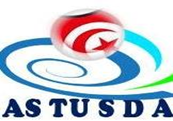 Monastir -TunisieEvènement 3 : Titre de l’évènement : Participation citoyenne dans la vie publique /inclusion genreAxePublic ciblesPartenairesONG PartenairesDate et Durée Participation citoyenne/Inclusion genreFemmes rurales,Femmes urbaines ;citoyens, ONG,jeunes, personnes vulnérables(personnes a besoins spécifiques)Commune de MonastirCommissariat régionale de la femme de MonastirCommune de Ksar HellalAssociation de l’action culturelle de MoknineAssociation de la créativité culturelle30/05/20241 jour